du 25 au 9août 2015Pour tout renseignement  Tél : 05 53 67 93 32  /  06 79 71 95 70  ph.dhalluin@orange.fr    Blog: paroissesaintemarieenagenais47.over-blog.comParoissePresbytère « Mérens » – 47480 PONT du CASSESamedi 25 juillet  St Jacques15 h30 : MONBRAN, Prière pour Christelle BARTHELEMY et Guillaume THOMAS17h00 : PONT du CASSE, Prière pour Béatrice PICCOLO & Alain ROBIN.18h30 : ST ARNAUD, messe  (int°), Fête PatronaleDimanche 26 juillet17° Dimanche TO9h30 : PONT du CASSE, messe  (int°) 11h00 : PAULHIAC, messe  (int° Yvette Maxant) Fête Patronale Lundi 27 juilletSte Nathalie9h30: PONT du CASSE, EAP.18h30: PONT du CASSE, vêpres et messe.Mardi 28 juillet   St SamsonPèlerinage diocésain Hospitalité N-D de Lourdes17h30 : PONT du CASSE, Prière du chapelet Mercredi 29 juilletSte MarthePèlerinage diocésain Hospitalité N-D de Lourdes14h30 : ARTIGUES, Lectio Divina.Jeudi 30 juilletSte JuliettePèlerinage diocésain Hospitalité N-D de Lourdes14h-18h00 : Aumônerie Centre Hospitalier d'Agen POMPEYRIE, 15h00 célébration.Vendredi 31 juilletSt Ignace de LoyolaPèlerinage diocésain Hospitalité N-D de Lourdes14h-18h00: Centre Hospitalier Départemental CANDÉLIE, 16h30 célébrationSamedi 1 er aoûtSt AlphonsePèlerinage diocésain Hospitalité N-D de LourdesPas de messe à Ste Marie en Agenais.Dimanche 2 août18° Dimanche TO9h30 : PONT du CASSE, Fête Patronale messe (Int ), 11h00 : ARTIGUES, messe (Int. ) Lundi 3 août Ste Lydie18h30 : PONT du CASSE, vêpres et messe.Mardi 4 aoûtJ-Marie Vianney8h45 : FOULAYRONNES,  Laudes et messe (Int°   )14h-18h00: Aumônerie Centre Hospitalier Agen St ESPRIT. 17h30 : PONT du CASSE, Prière du chapeletMercredi 5 août St Abel14h-18h00: Aumônerie Centre Hospitalier Agen MONBRAN. 8h45 : PONT du CASSE,  Laudes et messe (Int)°Jeudi 6 aoûtSt Sauveur14h-18h00: Aumônerie Centre Hospitalier Agen POMPEYRIE, 15h00 messe  Vendredi 7 aoûtSt Gaëtan9h00 : PONT du CASSE, adoration du St Sacrement & permanence confessions.14h00 : Centre Hospitalier Départemental de la CANDÉLIE, 16h30 messe.Samedi 8 aoûtSt Dominique15h00 : BAJAMONT Baptême Mackenzie VITALIS16h30 : FOULAYRONNES Mariage de Laëtitia ALLAUZEN et Benoît FABRE18h30 : LA CROIX BLANCHE, messe (Int ).Dimanche 9 août19° Dimanche TO9h30 : PONT du CASSE, messe (Int )11h00 : FOULAYRONNES, messe (Int Marius Guillermet )14h00 : VAYLATS, messe de Jubilé.Lundi 10août St Laurent8h45 : FOULAYRONNES,  Laudes et messe (Int°   )18h30 : PONT du CASSE, vêpres et messe.Mardi 11 août  Ste Claire 14h-18h00: Aumônerie Centre Hospitalier Agen St ESPRIT. 17h30 : PONT du CASSE, Prière du chapelet Mercredi 12° aoûtSte Clarisse14h-18h00: Aumônerie Centre Hospitalier Agen MONBRAN. 8h45 : PONT du CASSE,  Laudes et messe (Int)°Jeudi 13 août St Hippolyte14h-18h00 : Aumônerie Centre Hospitalier d'Agen POMPEYRIE, 15h00 messe.Vendredi 14 août St Evrard9h00 : PONT du CASSE, adoration du St Sacrement et permanence confessions.14h-18h00: Centre Hospitalier Départemental Candélie, 16h30 messe. Samedi 15 août  ASSOMPTION10h30 : SERRES, messe de l’Assomption (int°)18h30 : MONBRAN, messe anticipée  (int°)Dimanche 16 août20° Dimanche TO9h30 : PONT du CASSE, messe  (int°) 11h00 : ARTIGUES, messe  (int° ), Baptême Léanna PAUSÉ.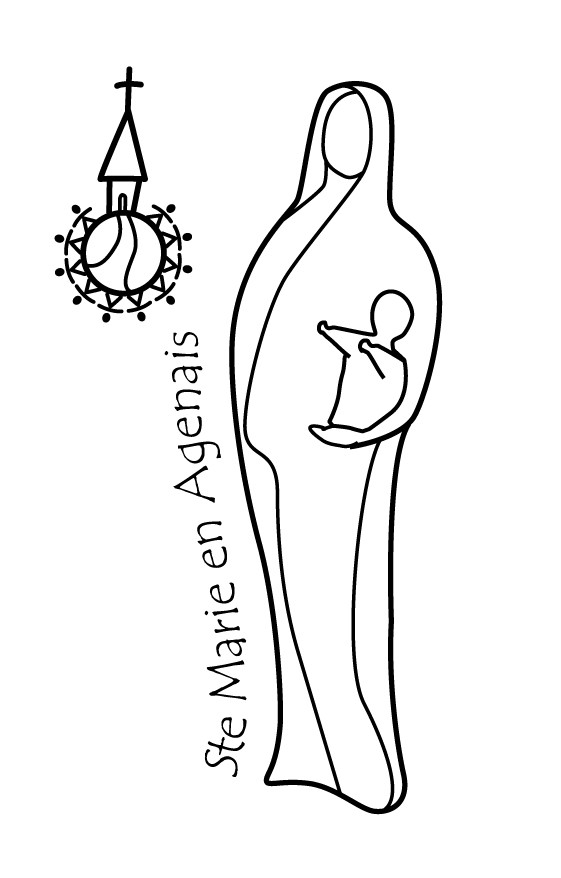 